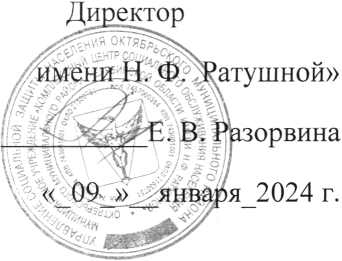 План мероприятий по финансовой грамотности
на 2024 года№п/пНазвание и формат мероприятияЦелевая аудиторияПредполагаемая дата проведенияПредполагаемо е количество участников1.Лекция на тему: «Основы гражданского законодательства» - сотрудник полиции.Граждане пожилого возраста, получающие социальные услуги в полустационарной форме социального обслуживания на базе отделения дневного пребывания18.01252.Викторина «Доход и платежеспособность» - сотрудник Сбербанка.Граждане пожилого возраста, получающие социальные услуги в полустационарной форме социального обслуживания на базе отделения дневного пребывания23.0125оJ.Предоставление государственных услуг в электронной форме - представитель МФЦГраждане пожилого возраста, получающие социальные услуги в полустационарной форме социального обслуживания на базе отделения дневного пребывания30.01254.Беседа «Осторожно! Мошенники!» - юрисконсульт.Граждане пожилого возраста, получающие социальные услуги в полустационарной форме социального обслуживания на базе отделения дневного08.0225пребывания5.Выплата федеральным льготникам. Ежемесячная денежная выплата. Дополнительное ежемесячное материальное - представитель УСЗНГраждане пожилого возраста, получающие социальные услуги в полустационарной форме социального обслуживания на базе отделения дневного пребывания13.02256.Оплата коммунальных услуг и других платежей через банкоматы - сотрудник Сбербанка.Граждане пожилого возраста, получающие социальные услуги в полустационарной форме социального обслуживания на базе отделения дневного пребывания20.02257.Использованияустройствсамообслуживания и банковских карт. Безналичный перевод с помощью устройства самообслуживания - представитель Сбербанка.Граждане пожилого возраста, получающие социальные услуги в полустационарной форме социального обслуживания на базе отделения дневного пребывания13.03258.Основные правила безопасности при использовании банковских карт. Знакомство с российской национальной платежной системой «МИР» - представитель ПАО «Почта - Банк»Граждане пожилого возраста, получающие социальные услуги в полустационарной форме социального обслуживания на базе отделения дневного пребывания29.03259.Меры социальной поддержки граждан пожилого возраста, предусмотренные федеральным и региональным законодательством - юрисконсульт.Граждане пожилого возраста, получающие социальные услуги в полустационарной форме социального обслуживания на базе отделения дневного пребывания10.042510.Обучающее мероприятие поГраждане пожилого возраста, получающие17.0425вопросам защиты прав потребителей и обучения основным навыкам личного финансового планирования - представитель Общества защиты прав потребителя».социальные услуги в полустационарной форме социального обслуживания на базе отделения дневного пребывания11.Знакомство с российской национальной платежной системойГраждане пожилого возраста, получающие социальные услуги в полустационарной форме социального обслуживания на базе отделения дневного пребывания22.052512.Правовая защита пожилых людей (юридическая консультация, защита прав пожилых людей, оформление пожизненной ренты - юрисконсульт..Граждане пожилого возраста, получающие социальные услуги в полустационарной форме социального обслуживания на базе отделения дневного пребывания29.052513.Использованияустройствсамообслуживания и банковских карт. Безналичный перевод с помощью устройства самообслуживания - представитель Сбербанка.Граждане пожилого возраста, получающие социальные услуги в полустационарной форме социального обслуживания на базе отделения дневного пребывания16.062514.Обучение пожилых людей правилам пользования банкоматами и электронными устройствами - представитель Сбербанка.Граждане пожилого возраста, получающие социальные услуги в полустационарной форме социального обслуживания на базе отделения дневного пребывания05.072515«Преимущества использования банковских продуктовГраждане пожилого возраста, получающие социальные услуги в10.0725для сохранения, накопления и приумножения денеж ных средств» - представитель ПАО «Почта - банк».полустационарной форме социального обслуживания на базе отделения дневного пребывания16.«Правила и меры безопасности использования банковских карт, банкоматов и терминалов в торговой сети» - представитель полиции.Граждане пожилого возраста, получающие социальные услуги в полустационарной форме социального обслуживания на базе отделения дневного пребывания17.072517.Практическое занятие на банкомате Сбербанка с привлечением финансовых консультантов ПАО «Сбербанк Россини»Граждане пожилого возраста, получающие социальные услуги в полустационарной форме социального обслуживания на базе отделения дневного пребывания26.072518.Банковская карта «МИР» для получения пенсии - беседа представителя ПАО «Почта - банк»Граждане пожилого возраста, получающие социальные услуги в полустационарной форме социального обслуживания на базе отделения дневного пребывания07.082519.Финансовые пирамиды. Как не стать жертвой мошенников - беседа юрисконсульта.Граждане пожилого возраста, получающие социальные услуги в полустационарной форме социального обслуживания на базе отделения дневного пребывания16.082520.«Обэнергосбережении» - беседа с представителем «Энергосбыт, ООО»Граждане пожилого возраста, получающие социальные услуги в полустационарной форме социального обслуживания на базе отделения дневного пребывания23.082521.«Управление личным бюджетом, в том числе с использованием мобильных приложений» - беседа с представителем УСЗН.Граждане пожилого возраста, получающие социальные услуги в полустационарной форме социального обслуживания на базе отделения дневного пребывания09.102522.«Займы и кредиты» - лекция представителя судебных представителей.Граждане пожилого возраста, получающие социальные услуги в полустационарной форме социального обслуживания на базе отделения дневного пребывания16.102523.Практическое занятие по безналичному расчёту - юрисконсультГраждане пожилого возраста, получающие социальные услуги в полустационарной форме социального обслуживания на базе отделения дневного пребывания23.102524.:«Безналичная оплата жилищно-коммунальных услуг, услуг связи» - лекция представителя Совкомбанка.Граждане пожилого возраста, получающие социальные услуги в полустационарной форме социального обслуживания на базе отделения дневного пребывания30.102525.Виды финансовой поддержки - представитель УСЗН.Граждане пожилого возраста, получающие социальные услуги в полустационарной форме социального обслуживания на базе отделения дневного пребывания13.112526.«Имущественное страхование: как защитить нажитое состояние?»- консультация представителя страховой компании.Граждане пожилого возраста, получающие социальные услуги в полустационарной форме социального обслуживания на базе отделения дневного20.1125